TOREK, 8. 12. 2020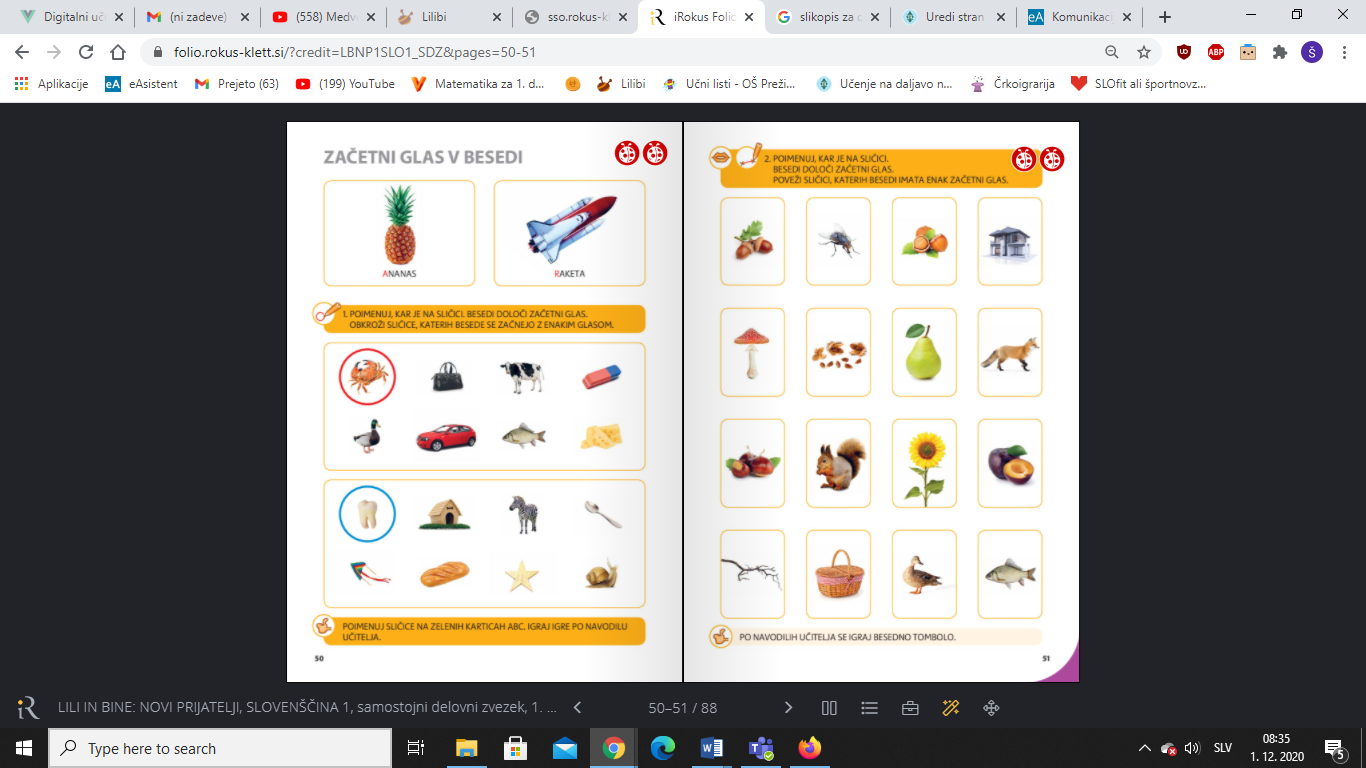 PREDMETNAVODILAOPOMBEŠPOZa nov dan boš potreboval veliko energije, zato ti predlagam jutranjo vadbo, kjer se boš prebudil in se pripravil na šolsko delo. https://www.youtube.com/watch?v=skSbg1IGup8 MATV delovnem zvezku na strani 30 v zgornji nalogi z različnimi barvicami prevleci številko 1.V spodnji nalogi vadi zapis številke 1. V prvi in drugi vrstici pojdi s svinčnikom po črtkanih črtah, v tretji vrstici pa poskusi sam zapisati številko 1.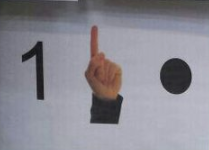 Fotografijo opravljenega dela starši pošljejo po e-pošti.SLJPod tabelo najdeš delovni list. Poimenuj, kaj je na slikah in besedam določi prvi glas.LUMNOVOLETNA JELKAZa novoletno jelko boš potreboval: plastično vilico (ali kovinsko, če nimaš plastične),krožnik za tempera barve,tempera barve,vatirano palčko,   čopič,risalni list.https://thepinterestedparent.com/2017/11/fork-painted-christmas-tree/?20190502= Postopek:Najprej zaščiti mizo, potem pripravi risalni list in zeleni temperi. Temperi kapni na krožnik. Prični oblikovati jelko z vilico.To narediš tako, da vilico pomočiš v tempera barvo in nato odtisneš na list in oblikuješ jelko.                          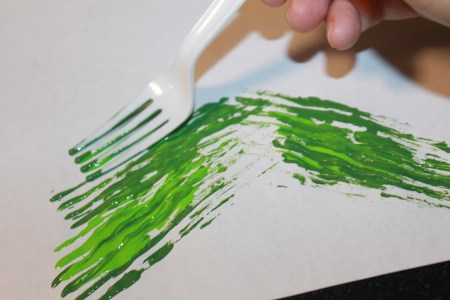 Novoletni jelki dodaj še rjavo deblo.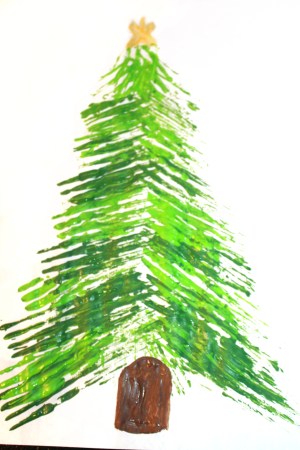 Na koncu vzemi vatirano palčko in jo pomoči v različne tempere in jo odtisni na svojo novoletno jelko.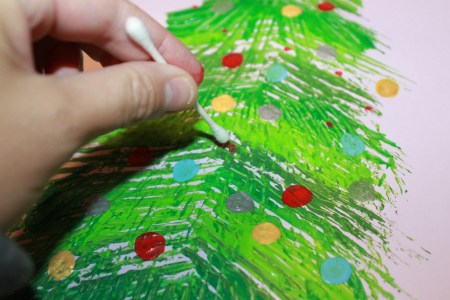 Fotografijo opravljenega dela starši pošljejo po e-pošti do konca tedna. 